                                                                    Алматы облысы, Сарқан ауданы,                                                                   Мектепке дейінгі шағын орталығы бар   Алмалы орта мектебі                                                         Ағылшын тілі пәні мұғалімі                                         Радюк Оксана ПетровнаShort term planUnit of a long term plan: Module 7. Fantasy world.                                       Unit of a long term plan: Module 7. Fantasy world.                                       School: Almaly secondary schoolSchool: Almaly secondary schoolSchool: Almaly secondary schoolDate:Date:Teacher name: Radyuk OxanaTeacher name: Radyuk OxanaTeacher name: Radyuk OxanaCLASS: 5gradeCLASS: 5gradeNumber present: 11Absent:-Absent:-Lesson title: Lesson title: Animals. The Ghost of the Mountains.Animals. The Ghost of the Mountains.Animals. The Ghost of the Mountains.Learning objectives(s) that this lesson is contributing to (link to the Subject programme)Learning objectives(s) that this lesson is contributing to (link to the Subject programme)5.L6  deduce meaning from context in short, supported talk on an increasing  range of general and curricular topics5.S7 use appropriate subject – specific vocabulary and syntax to talk about a limited range of general topic 5.R2 understand with little support specific information and detail in short, simple texts on a limited range of general and curricular topics 5.W3 write with support factual descriptions at text level which describe animals5.L6  deduce meaning from context in short, supported talk on an increasing  range of general and curricular topics5.S7 use appropriate subject – specific vocabulary and syntax to talk about a limited range of general topic 5.R2 understand with little support specific information and detail in short, simple texts on a limited range of general and curricular topics 5.W3 write with support factual descriptions at text level which describe animals5.L6  deduce meaning from context in short, supported talk on an increasing  range of general and curricular topics5.S7 use appropriate subject – specific vocabulary and syntax to talk about a limited range of general topic 5.R2 understand with little support specific information and detail in short, simple texts on a limited range of general and curricular topics 5.W3 write with support factual descriptions at text level which describe animalsLesson objectivesLesson objectivesAll learners will be able to: Understand and use the meaning of key words                   Most learners will be able to:  Respond to the questions correctly                                                    Some learners will be able to:  Read, understand and tell main facts about animals All learners will be able to: Understand and use the meaning of key words                   Most learners will be able to:  Respond to the questions correctly                                                    Some learners will be able to:  Read, understand and tell main facts about animals All learners will be able to: Understand and use the meaning of key words                   Most learners will be able to:  Respond to the questions correctly                                                    Some learners will be able to:  Read, understand and tell main facts about animals Assessment criteriaAssessment criteria*should know key words *should answers the questions *should remember main facts from the text*should classify specific information in simple texts                                                                                                            * should use variety of adjectives with nouns*should know key words *should answers the questions *should remember main facts from the text*should classify specific information in simple texts                                                                                                            * should use variety of adjectives with nouns*should know key words *should answers the questions *should remember main facts from the text*should classify specific information in simple texts                                                                                                            * should use variety of adjectives with nounsLanguage objectivesLanguage objectivesKey words: Snow leopard, the bald eagle, Bear, giraffe, seagull, goat, snake, monkey, tiger, wolf ,cat, camel, cow, dog etcDiscussion point: * Have you got a pet? * What animal do you like?*What do you know about snow leopard?Writing prompts: writing a short fact file about an animal you likeKey words: Snow leopard, the bald eagle, Bear, giraffe, seagull, goat, snake, monkey, tiger, wolf ,cat, camel, cow, dog etcDiscussion point: * Have you got a pet? * What animal do you like?*What do you know about snow leopard?Writing prompts: writing a short fact file about an animal you likeKey words: Snow leopard, the bald eagle, Bear, giraffe, seagull, goat, snake, monkey, tiger, wolf ,cat, camel, cow, dog etcDiscussion point: * Have you got a pet? * What animal do you like?*What do you know about snow leopard?Writing prompts: writing a short fact file about an animal you likeValues links Values links The strategy “Mangilik Yel”: love to Motherland and animals. Respect, creativity and cooperation.The strategy “Mangilik Yel”: love to Motherland and animals. Respect, creativity and cooperation.The strategy “Mangilik Yel”: love to Motherland and animals. Respect, creativity and cooperation.Cross-curricular links                              Cross-curricular links                                 Art    Art    Art Previous learningPrevious learningVocabulary: animals.Vocabulary: animals.Vocabulary: animals.PlanPlanPlanPlanPlanPlanned timingsPlanned activities (replace the notes below with your planned activities)Planned activities (replace the notes below with your planned activities)Planned activities (replace the notes below with your planned activities)ResourcesStart                 5minGreeting.Psychological ready the group for the English lesson.Activity:  “Word race”.Action: students revise the words they had learned at home in a circle.FA: T-SS Well! Great! Divide the class into three groups. Activity: “Zoo –cage” as “Animals” (bear, wolf, monkey, elephant), “Cats” (lion, tiger, leopard, panther) and “birds” (parrot, seagull, eagle, sparrow) with helping of picturesAction: Students take one picture and choose the groups.FA: SS-SS, T-SS.  Applauding. Introduce the students with the aim of new themeGreeting.Psychological ready the group for the English lesson.Activity:  “Word race”.Action: students revise the words they had learned at home in a circle.FA: T-SS Well! Great! Divide the class into three groups. Activity: “Zoo –cage” as “Animals” (bear, wolf, monkey, elephant), “Cats” (lion, tiger, leopard, panther) and “birds” (parrot, seagull, eagle, sparrow) with helping of picturesAction: Students take one picture and choose the groups.FA: SS-SS, T-SS.  Applauding. Introduce the students with the aim of new themeGreeting.Psychological ready the group for the English lesson.Activity:  “Word race”.Action: students revise the words they had learned at home in a circle.FA: T-SS Well! Great! Divide the class into three groups. Activity: “Zoo –cage” as “Animals” (bear, wolf, monkey, elephant), “Cats” (lion, tiger, leopard, panther) and “birds” (parrot, seagull, eagle, sparrow) with helping of picturesAction: Students take one picture and choose the groups.FA: SS-SS, T-SS.  Applauding. Introduce the students with the aim of new themePicturesMiddle                                     5min5 min5 min5 min5 min Task 1. Read the text and answer the questions.PW/GWActivity: Microphone.Action: Every group has 1 journalist who asks questions. Other students read the text and find out answers to the questions.FA – SS-SS.  Students assess themselves by  answering sheetTask 2. Complete the sentences. GWActivity: Who is quicker?Action: Students complete sentences in their groups.FA- SS-SS, T-SS.  Students assess themselves by answer sheet, Teacher gives them stickers.Task 3. Differentiation work Individual work    Activity:  Who can do more…..?. Action: Students do given tasks. All and more students do only the 1st part of a task. Some students do all exercise in 5 minutesFA-     T-SS,  StickersTask 4 Describing animals: Parrot, Bear and GiraffeGroup workActivity: MatchingAction: There are 3 pictures of parrot, bear and giraffe. Teacher gives adjectives to students. Students use adjectives to complete the description.  FA  SS-SS, T-SS  Smiles. (Teacher gives key answers to groups. And each group checks up their neighbor and gives FA.)  Applauding.Task 5. Listen and complete the fact file about the bald eagle.Group workActivity: What is missing?Action: Students listen audio and complete the fact file about the bald eagle in groups.FA SS-SS; T-SS Thumbs up and thumbs down by students. Teacher gives stickers.Task 1. Read the text and answer the questions.PW/GWActivity: Microphone.Action: Every group has 1 journalist who asks questions. Other students read the text and find out answers to the questions.FA – SS-SS.  Students assess themselves by  answering sheetTask 2. Complete the sentences. GWActivity: Who is quicker?Action: Students complete sentences in their groups.FA- SS-SS, T-SS.  Students assess themselves by answer sheet, Teacher gives them stickers.Task 3. Differentiation work Individual work    Activity:  Who can do more…..?. Action: Students do given tasks. All and more students do only the 1st part of a task. Some students do all exercise in 5 minutesFA-     T-SS,  StickersTask 4 Describing animals: Parrot, Bear and GiraffeGroup workActivity: MatchingAction: There are 3 pictures of parrot, bear and giraffe. Teacher gives adjectives to students. Students use adjectives to complete the description.  FA  SS-SS, T-SS  Smiles. (Teacher gives key answers to groups. And each group checks up their neighbor and gives FA.)  Applauding.Task 5. Listen and complete the fact file about the bald eagle.Group workActivity: What is missing?Action: Students listen audio and complete the fact file about the bald eagle in groups.FA SS-SS; T-SS Thumbs up and thumbs down by students. Teacher gives stickers.Task 1. Read the text and answer the questions.PW/GWActivity: Microphone.Action: Every group has 1 journalist who asks questions. Other students read the text and find out answers to the questions.FA – SS-SS.  Students assess themselves by  answering sheetTask 2. Complete the sentences. GWActivity: Who is quicker?Action: Students complete sentences in their groups.FA- SS-SS, T-SS.  Students assess themselves by answer sheet, Teacher gives them stickers.Task 3. Differentiation work Individual work    Activity:  Who can do more…..?. Action: Students do given tasks. All and more students do only the 1st part of a task. Some students do all exercise in 5 minutesFA-     T-SS,  StickersTask 4 Describing animals: Parrot, Bear and GiraffeGroup workActivity: MatchingAction: There are 3 pictures of parrot, bear and giraffe. Teacher gives adjectives to students. Students use adjectives to complete the description.  FA  SS-SS, T-SS  Smiles. (Teacher gives key answers to groups. And each group checks up their neighbor and gives FA.)  Applauding.Task 5. Listen and complete the fact file about the bald eagle.Group workActivity: What is missing?Action: Students listen audio and complete the fact file about the bald eagle in groups.FA SS-SS; T-SS Thumbs up and thumbs down by students. Teacher gives stickers.Picture 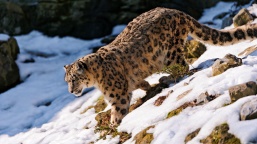 text, video, question-cardanswer sheetStudent-bookStudent-bookanswer sheetstickers Cards Adjectives-cards and pictures of parrot, bear and giraffe.Student -book Audio disc stickers 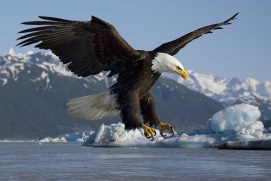 Descriptors A learner:Reads  and translates key words reads the text accurately;understands the main idea of the textfinds the necessary information and answers the questions using main points of the text;answers the questions using the details of the text.writes the missing words while reading;use adjectives with nouns correctly     -     works cooperatively in a group;evaluates partner’s answer;A learner:Reads  and translates key words reads the text accurately;understands the main idea of the textfinds the necessary information and answers the questions using main points of the text;answers the questions using the details of the text.writes the missing words while reading;use adjectives with nouns correctly     -     works cooperatively in a group;evaluates partner’s answer;A learner:Reads  and translates key words reads the text accurately;understands the main idea of the textfinds the necessary information and answers the questions using main points of the text;answers the questions using the details of the text.writes the missing words while reading;use adjectives with nouns correctly     -     works cooperatively in a group;evaluates partner’s answer;End10 minActivity: Game:  “The best Zoo – Keeper”WC Action: Three groups create their own zoo-park. On the blackboard there are 12 animal-pictures. Groups are racing for the picture.  Who collects more pictures? Teacher names animal-whose group is quicker?FA: SS-SS; T-SS. Applauding. Giving homework: WB 2, 3, 4 exercises on p.50 Reflection of the lesson: The method of “Sandwich”- two interesting and one difficult moment.OK, students. The lesson is over!Good bye!Activity: Game:  “The best Zoo – Keeper”WC Action: Three groups create their own zoo-park. On the blackboard there are 12 animal-pictures. Groups are racing for the picture.  Who collects more pictures? Teacher names animal-whose group is quicker?FA: SS-SS; T-SS. Applauding. Giving homework: WB 2, 3, 4 exercises on p.50 Reflection of the lesson: The method of “Sandwich”- two interesting and one difficult moment.OK, students. The lesson is over!Good bye!Activity: Game:  “The best Zoo – Keeper”WC Action: Three groups create their own zoo-park. On the blackboard there are 12 animal-pictures. Groups are racing for the picture.  Who collects more pictures? Teacher names animal-whose group is quicker?FA: SS-SS; T-SS. Applauding. Giving homework: WB 2, 3, 4 exercises on p.50 Reflection of the lesson: The method of “Sandwich”- two interesting and one difficult moment.OK, students. The lesson is over!Good bye!Market of Zoo (3). 12 animals. Stickers